Муниципальное бюджетное общеобразовательное учреждение«Тяжинская средняя общеобразовательная школа №1имени Героя Кузбасса Н.И.Масалова»«Формирование навыков беглого выразительного чтения у обучающихся начальных классов и пути их совершенствования»Сивакова Елена Анатольевна                                                                           учитель начальных классов2023 гВведениеНаучить детей правильному, беглому, осознанному, выразительному чтению – одна из задач начального образования. И эта задача чрезвычайно актуальна, так как чтение играет огромную роль в образовании, воспитании и развитии человека. Чтение – это окошко, через которое дети видят и познают мир и самого себя. Чтение – это и то, чему обучают младших школьников, посредствам чего их воспитывают и развивают. Умения и навыки чтения формируются не только как важнейший вид речевой и умственной деятельности, но и как сложный комплекс умений и навыков, имеющий обучающий характер, используемый учениками при изучении всех учебных предметов, во всех случаях внеклассной и внешкольной жизни.Отслеживая динамику беглого чтения я убедилась, что не все дети читают бегло и скорость чтения с переходом в старшие классы у некоторых детей не увеличивается, а уменьшается .В настоящее время появилось достаточно литературы на данную тему. В книгах, статьях, адресованных преподавателям, родителям, освещаются не только вопросы, связанные с обучением чтению, но и предлагаются конспекты занятий, практические советы, различные упражнения. Но как бы много не писали на эту тему, по мнению Л. Н. Толстого лучшей методикой для учителя будет та методика, которой он хорошо владеет. Проработав в начальной школе 35 лет, я использовала в своей работе многие приёмы и упражнения по совершенствованию техники чтения, описанные в литературе. Одни дали хорошие результаты, другие видоизменялись и продолжают изменяться, третьи совершенно не пригодились в работе. 	Жизнь показывает, что если ученик научился читать в период обучения грамотности, то он в коллективе класса занимает заметное место, верит в свои силы, и, наоборот, если ребенок не овладел чтением, он чувствует какую-то ущербность, теряет веру в свои силы, в способность успешно учиться и в коллективе класса находится в тени. Морально он будет переживать свой недостаток и не сможет реализовать в школе свои способности, то положительное, что в нём заложено. По мнению психологов, на успеваемость влияют более 200 факторов, но все их учесть невозможно, отобрали более 40 факторов, сильно влияющих на успеваемость – после тестирования и анкетирования учащихся, оказалось, что существует фактор №1 – скорость чтения. Скорость чтения является самым важным фактором из числа, влияющих на успеваемость. Следовательно, необходима, систематическая, целенаправленная работа над развитием и совершенствованием навыка чтения от класса к классу. Поэтому работа над беглым, осознанным, выразительным чтением ведётся мною на протяжении всех лет обучения в начальной школе.    В своей работе я пытаюсь систематизировать для себя различные приёмы и методы, применяемые многими педагогами и использовать их в своей работе с детьми.СОДЕРЖАНИЕ1. Актуальность темы.2. Цели и задачи опыта.3. Описание опыта.4. Результативность и эффективность опыта.5. Заключение.Актуальность темы.«Чтение – вот лучшее учение». Наверное, нет необходимости объяснять  глубокий смысл этой пословицы. От умения детей читать бегло, выразительно, понимать содержание прочитанного, анализировать поступки героев, делать соответствующие выводы зависят их успехи в учении на протяжении всех школьных лет. Поэтому становится понятным, какое огромное значение должен уделять учитель начальной школы обучению чтению, и какую ответственность он несет перед учеником, его родителями, учителями средней школы. Зачастую именно средняя школа упрекает начальную в том, что учащиеся, перешедшие в пятый класс, читают медленно, не умеют пересказывать, рассуждать и оценивать прочитанное.Чтение – это главное умение человека в жизни, без которого он не может постичь окружающий мир. И этому столь необходимому умению ребенка учит учитель начальной школы.          Чтение – это одно из важнейших средств человеческого общения и человеческой культуры.Чтение, книга – это мощное средство образования и развития: умственного, речевого, языкового, информационного, говоря шире – интеллектуального и чувственного, средство развития всех способностей. Книга –  это властелин дум, книга – воспитатель, она содействует формированию общественного и нравственного лица человека. Социальная значимость книги в жизни любого человека и общества в целом огромна. Книга – ключ к открытию мира людей: добра и зла, силы и слабости, покорности и борьбы.Иванова Н.Н. Почему же происходит снижение интереса взрослых и детей к чтению, к классической детской литературе, к поэзии? В чем же причина низкого интереса к читательской деятельности?В наш век развития высоких технологий, телевидения и мобильной связи, все труднее и труднее воспитывать «красивое, доброе, вечное», то самое, что воспитывали в предыдущих поколениях россиян книги. Некогда самая читающая в мире страна, давно сдала свои позиции. Место семейных библиотечек заменяют видеотека, компьютер, компьютерные игры.В настоящее время наблюдается у школьников снижение интереса к чтению, к получению знаний. Для большинства учащихся характерно нежелание учиться. Это объясняется разными причинами, общественными, социальными, экономическими.Как показали исследования ученых из 40 факторов, влияющих на успеваемость школьников,  важнейшим, который по своему значению превосходит все остальные вместе взятые, является темп чтения.Дети, читающие со скоростью 150 слов в минуту, учатся на «5», 120 слов – на «4», 90 слов – на «3». То есть, кто читает медленнее, вообще не в состоянии учиться в школе. К сожалению, только половина школьников и только в 7 классе читают в темпе 120 слов в минуту.Ребенок, который не умеет читать, имеет низкую скорость чтения, будет испытывать большие затруднения при выполнении домашних заданий. Ему будет неинтересно на уроках, он  будет неусидчив, он не будет посещать библиотеку, потому что читать книги при низкой технике чтения – это не столько удовольствие, сколько мука.ЦЕЛИ И ЗАДАЧИ.Цель опыта: Цель моей работы – показать, каким образом можно добиться оптимальной скорости чтения (чтение в темпе разговорной речи), для всестороннего развития личности ребенка, его коммуникативных навыков и навыков позитивного общения.Задачи:1. Определить наиболее целесообразные методы и приёмы работы, способствующие развитию скорости, выразительности, осознанности чтения.2. Подбирать и проводить в системе упражнения, которые активизируют внимание детей, помогают с лёгкостью прочитать текст и понять прочитанное.3. Учитывать индивидуальные особенности учащихся при разработке различных видов заданий.4.Систематизировать подобранный материал для использования на уроках.ОПИСАНИЕ ОПЫТА.Выражение «уметь читать» включает в себя широкий спектр понятий: от умения складывать слоги в слова до умения не только прочитать текст, но и осознавать его, эмоционально отзываться на каждый поступок героя. Это возможно только при условии овладения синтетическим чтением, которое характеризуется слиянием техники и понимания.Навыком чтения все дети овладевают по-разному и в разное время. Одним учащимся достаточно усвоить слияние слогов, и тогда процесс овладения чтением происходит легко, а у других учащихся этот процесс длительный нелёгкий. Пока ребёнок не научится читать быстро и осмысленно, думать и сопереживать во время чтения, этот процесс будет доставлять ему мало радости и удовольствия. Несформированные навыки чтения мешают успешному обучению другим предметам.Работу начинаю с отработки чистого произношения звуков. На уроках использую фонетические и артикуляционные упражнения. Они способствуют правильному произношению звуков, слов, развивают умение слышать звуки в словах, подбирать слова на определённый звук. К примеру, часто использую такие упражнения:1. Фонетическая зарядка: учитель задаёт детям вопрос, в котором спрашивает о каком-либо действии. Дети произносят звук.- Что произносят больные, когда врач осматривает горло? (А-а-а!)- Как дрожат от холода? (В-в-в!)2. Дидактическая игра «Кто больше?». Необходимо придумать слова с новым звуком в начале, середине, конце слова.3. Дидактическая игра «Кто внимательней?». Предлагаю найти одинаковый звук в словах: банка, бабочка, собака, бобы, столбы. Или отгадай имя девочки, используя первые звуки слов: дом, арбуз, шар, астра.Чтобы активизировать интерес к чтению и усовершенствовать читательский навык, я применяю на уроке наиболее эффективные приёмы, виды и формы работы:1. комбинированное чтение;2. чтение «цепочкой»;3. выборочное чтение;4. чтение по ролям;5. нахождение отрывка к иллюстрации;6. чтение самого красивого отрывка в рассказе или стихотворении;7. нахождение предложений, с помощью которых можно нарисовать портрет героя произведения, картины природы;8. чтение предложений с использованием жестов, мимики;9. чтение в парах;10. инсценирование отрывков произведения;11. чтение с пометками непонятных слов;12. чтение про себя;13. чтение с разрешением проблемной ситуации;14. чтение «спринт»;15. чтение с интонированием.Эффективным приёмом, который способствует повышению скорости чтения, является работа со словами одинаковой слого-буквенной структуры. На уроках я использую различный дидактический материал.Хороший результат приносит многократное чтение одного и того же текста. На первых уроках использую небольшие тексты, а затем количество слов в текстах постоянно увеличивается. Читаем в течение одной минуты один и тот же текст два-три раза. Ребята замечают, что чем больше читают, тем лучше становится чтение.Большое внимание уделяю развитию зрительной памяти и вниманию учащихся. Это способствует выработке беглого чтения, увеличивает скорость чтения. Эту работу провожу по-разному. Например, показываю картину или иллюстрацию, дети должны за минуту запомнить, что на ней изображено, из какого произведения или сказки эта картина или иллюстрация. Часто провожу игру «Найди лишнее слово»:- мама, бабушка, друг, сестра;- диван, стол, телевизор, кресло;- ель, берёза, каштан, дуб;- творог, йогурт, хлеб, молоко.В зависимости от темы урока провожу упражнение «Запомни и запиши». Ученики читают глазами, запоминают и молча записывают скороговорки, пословицы или предложения. Если беру предложения, то стараюсь подобрать такое, чтобы дальше можно было поработать над развитием речи. Когда ребята запишут предложение, они получают задание продолжить устно мысль.Я люблю осень, даже самую позднюю, но не ту, которые любят все. …У меня дома появился забавный щенок. …Часто включаю в уроки чтение «спринт», где небольшие отрывки текста два ученика читают одновременно на скорость. При этом чтении учитывается не только скорость и быстрота, но и выразительность и безошибочность чтения. Этот вид чтения способствует улучшению темпа чтения про себя. Незнакомый текст учащиеся должны читать, плотно сжав губы и зубы. Потом ученики отвечают на вопросы, которые заранее сформулированы к этому тексту. При обучении чтению «спринт» пользуюсь памяткой. [прил. 7]В начальной школе я стараюсь учить детей читать вслух и молча (про себя). Чтение вслух предназначено для слушателей. Оно должно быть чётким, безошибочным и выразительным. На первый взгляд кажется, что это очень просто. Ещё с детского сада дети слышат: « Читай стихи выразительнее, громче!», «Прочти тише. Выговаривай каждое слово чётко». Хорошо, если ребёнок интуитивно чувствует, как нужно прочитать то или иное стихотворение. А если интуиция молчит? Неужели он никогда не научится читать выразительно? Для достижения этой цели на уроках литературного чтения провожу работу по выработке навыка выразительного чтения. Начинаю работу над текстом с определения жанра произведения. Если это русская песня и сказка – значит, будем читать напевно. Предлагаю вспомнить, кто рассказывал сказки. Предлагаю детям представить, что они сидят на завалинке, и вокруг собрались деревенские ребятишки. Все хотят услышать, что вы им поведаете. И начинаем знакомство со сказкой.Работая над лирическим стихотворением, напоминаю ребятам, что здесь присутствует некая задушевность, задумчивость. Нужно передать слушателям чувства автора, представить то, о чём читаешь, не торопиться, мысленно вглядываться в картины, которые возникают перед глазами. У каждого ученика в тетради по литературному чтению есть памятка «Работа над выразительным чтением» [прил. 1]При формировании навыка выразительного чтения используюна уроках разные упражнения. Например, задачи-игры. Читаем с выражением, учитывая знаки препинания:А Б В? Г Д Е Ё! Ж, З, И, Й …К Л М Н. О! П Р С Т? У! Ф? Х! Ц …Ч, Ш, Щ … Ъ? Ь? Э! … Ю Я.Очень любят ученики выполнять диктант без слов. Читаю текст, дети записываю лишь знаки препинания. Например:- Лизавета, здравствуй!- Как дела, зубастый?- Хорошо идут дела,Голова пока цела.В тетради у детей появляется запись: , ! ,? , .Что синее василька?Задремавшая река?Глубь небесной бирюзы?Или спинка стрекозы?Нет! О нет же … Всех синейГлазки девочки моей!Работа со скороговорками не только способствует выработке быстрого и выразительного чтения, но и вызывает эмоциональный отклик у детей. Начинаю работу с коротких скороговорок. Необходимо отметить, что, если проводить эту работу в системе, то через некоторое время воздуха хватает на более длинные скороговорки.Три свиристели (вдох)Еле-еле свистели на ели. (выдох)Летела овсянка на овёс,А Иван овёс унёс.Белый снег, белый мел,Белый заяц тоже бел,А вот белка не бела,Белой даже не была.Чтение про себя – это чтение «глазами». Если темп чтения молча не превышает темпа чтения вслух, то оно ещё не выработалось. Эти два вида чтения взаимно дополняют и обогащают друг друга. Развитию умения читать про себя способствует упражнение «Зоркий глаз», в котором среди набора букв надо найти спрятанное слово и вставить его в предложение.ЕЕЩАЖЕЛВЕРБАДОП… ТИХО ЗВЕНЕЛА СВОИМИ СЕРЁЖКАМИ-МОНЕТКАМИ.ЕОМДРОЖАЛИЕУКЗАМЛистья молодой осины … от лёгкого дуновения ветра.Чтобы хорошо читать, надо много читать. Даже хорошо читающие дети не всегда увлекаются чтением художественных произведений. Много ребёнок будет читать тогда, когда у него проявится интерес к чтению. И поэтому на уроках я стараюсь заинтересовать ребят, привлечь их внимание к книге. Новое знакомство с книгой обычно начинаем с обложки и иллюстраций. По иллюстрациям дети прогнозируют содержание книги, кто её главный герой, какой он. Иногда читаю начало рассказа или самый интересный отрывок, а затем спрашиваю, кто желает узнать, что потом произойдёт с героем. Многие ребята заинтересовываются дальнейшими событиями рассказа и стараются найти книгу и прочитать её.Большую роль в поддержании читательского интереса играют задания к тексту. Например:1. На эти вопросы ты ответишь, если внимательно перечитаешь произведение.2. Если ли в разделе произведения, которые вызывают у тебя желание их заново перечитать.3. Подумай и скажи, с каким настроением автор писал это произведение.4. Вырази своё мнение о прочитанном.5. Вырази своё удивление.На уроках литературного чтения большое внимание уделяю развитию речи. Так как слово неотделимо от мышления, и оно является формой и средством выражения мысли, то развитие речи – это, прежде всего, развитие мышления. Я придерживаюсь мнения о том, что главными упражнениями в развитии речи ребёнка должны стать сочинения устные и письменные. С их помощью учащиеся учатся выражать свои мысли. На уроках литературного чтения мы учимся сочинять стихи и сказки, писать сочинения на разные темы. Первые пробы пера моих учеников ещё не совершенны, но это начало их литературного творчества. Сочиняя свои стихи, они с большим интересом перечитывают стихотворные строки поэтов-классиков.Вяжет сети паучок,Гонит тучи ветер.Загрустил бурундучокО прошедшем лете.4 «Г» классБежит ручей,Журчит ручей.Ему не терпится сказать:- Снега! Растайте поскорей!Весна пришла опять.4 «Г» классЯ ещё не могу говорить о полном совершенствовании навыка чтения у каждого учащегося моего класса, но в классе создана читающая среда. Я вижу, как дети посещают школьную и районную библиотеки, как радуются новой книге, которую им дарят на день рождения. Они обязательно приносят книгу в класс, рассказывают, что прочитали, что узнали нового, делятся книгами друг с другом.Таким образом, систематическое использование разнообразных способов и приёмом работы на уроках литературного чтения даёт возможность постепенно совершенствовать навык чтения у всех учащихся класса.Виды работы над текстом на уроках чтения2. Чтение, деление на части. Составление плана.3. Чтение по готовому плану.5. Чтение учеником нового текста заранее подготовленного дома.6. Чтение с сокращением текста. (Дети убирают предложения или слова, которые можно пропустить.) Подготовка к сжатому пересказу.8. Чтение цепочкой по абзацу.9. Чтение вполголоса.10. Чтение, нахождение отрывка к рисунку.12. Нахождение в тексте отрывка, который поможет ответить на вопрос.13. Чтение самого красивого места в рассказе или стихотворении.14. Нахождение по данному началу или концу всего предложения. (отрывка)15. Чтение отрывка, к которому можно подобрать пословицу.16. Нахождение предложения или отрывка, отражающего главную мысль рассказа.17. Чтение и установление, что правдиво, что вымышлено. (для сказки)18. Чтение, нахождение предложений, которые стали поговорками. (для басни)19. Чтение, составление сценария к диафильму.20. Чтение, подборка звукового оформления «фильма».22. Нахождение в тексте 3,5,7 … выводов.Речевые разминкиЦель: развитие артикуляции и интонации1. Прочитать так, как требует записьНам солнышко светило, (громко)Нас ветер обвевал. (медленно)В пути не скучно было, (с ударением на каждом слове)И каждый напевал. (скороговоркой)В рощах птичье пение, (шёпотом)А в классе – тишина. (тихо)Проходим мы склонение, (громко и быстро)Склоняется «весна».2. Чтение чистоговорок, придумывание продолжения к ним.За-за-за - …. коза.Зу-зу-зу - …. в тазу.Ул- ул-ул - … стул.Оль – оль - оль - … соль.3. Прочти скороговорку сначала медленно, затем быстро, ещё быстрее.Гусь Гога и гусь Гага друг без друга ни шага.Кричал Архип, Архип охрип. Ни надо Архипу кричать до хрипу.Говори - не торопись и смотри – не ошибись.Головоломки1. Найди в словах предложения продолжение предложения:Жили в доме две дикие кошки и … 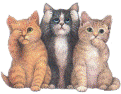 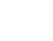 У дочки в руке … 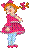 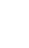 Забрели в село сильные … 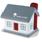 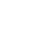 Мама сыр Никите приготовила и …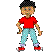 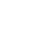 2. «Из мужского в женский»Добавь одну или две буквы, чтобы получилось новое слово.Гость – (горсть) полк - полкаГам – гамма лак – ласкаКлуб- клумба чай – чайка3. Кто скажет последний?Мы играем.Мы играем в футбол.Мы играем в футбол на стадионе. …4. Какие варианты постановки запятой вы можете объяснить в предложении?Поездку отложить нельзя выезжать.Ребят отправьте утром встретим.Мониторинг навыка чтения
Памятка « Работа над выразительностью чтения»1. Соблюдай правильный темп, ритм, избегай торопливости.2. Следи за правильным произношением, произноси слова внятно, отчётливо.3. Обращай внимание на знаки препинания, делай паузы необходимые при чтении.4. Правильно исполняй голосом знаки препинания.5. Отыскивай наиболее важные, ценные по смыслу слова и выделяй их логическим ударением.6. Соблюдай определённый тон высказывания.РЕЗУЛЬТАТИВНОСТЬ И ЭФФЕКТИВНОСТЬ ОПЫТАРезультативность работы по данной теме заключается в том, что посредством включения на различных этапах урока разнообразных приемов и методов у учеников формируется навык чтения. Уровень сформированности  навыка чтения устанавливается на основании проверки техники чтения (техническая сторона).Оценка смысловой стороны сформированности навыка чтенияустанавливается по уровню понимания прочитанного, их 4:4 уровень – ребёнок может придумать самостоятельно заглавие к прочитанному тексту.3 уровень – ребёнок может выбрать название из предложенных, соответствующее содержанию текста.2 уровень – ребёнок может ответить на вопросы к тексту.1 уровень – не может выполнить задания 4,3,2 уровней.Покажу, как я фиксирую результаты изучения показателей чтения учеников моего класса.В первом классе на начало учебного года уровень скорости чтения был недостаточно велик для успешного обучения в школе. Только 4 человека читали по слогам и целыми словами. 5 человек использовали слоговое чтение, но в некоторых случаях не сливали слоги, а произносили отдельные буквы. 11 человек не умели читать.Наблюдения за состоянием навыка чтения учащихся показали, что благодаря использованию различных приёмов, уровень навыка чтения стал выше, во втором классе количество читающих целыми словами повысился, количество читающих по слогам детей стало меньше, но достаточно многие дети еще не могли читать целыми словами. Не читающих детей не осталось. В третьем классе количество читающих детей стало значительно больше чем читающих по слогам. В четвертом классе так же видно повышение количества читающих детей. Это видно в диаграмме № 1 «Техника чтения»Диаграмма № 1Смысловая сторона сформированности навыка чтения тоже повышается.4-ый уровень показали 3 ученика, 3-ий уровень понимания текста на начало первого класса показали 7 учеников, 2-ой уровень – 2 человека и 1-ый уровень – 2 человека. Дальше- заметно повышение. Во втором классе 4-ый уровень-7 учеников, 3-ий-12 человек, учитывая и тех, кто соответствовал  четвёртому уровню, 2-ому уровню соответствуют уже все дети. 1-ый уровень к началу обучения в 4 классе почти отсутствует. Это можно увидеть из диаграммы № 2. «Смысловое чтение».Первый уровень обозначен синим цветом, второй-оранжевым, третий- сиреневым, четвертый-жёлтым.Диаграмма № 2    Таким образом, из диаграмм видно, что на уроках литературного чтения необходима систематическая работа над формированием полноценного навыка чтения и эта работа приносит положительные результаты. Работа над совершенствованием навыка чтения позволит достичь положительных результатов.Надеюсь представленный педагогический опыт может быть использован учителями начальных классов для работы в своих классах.Заключение.Развитие навыков чтения будет эффективным, если подобрать текст и понять прочитанное, т.е. создавать «ситуацию успеха», в системе проводить упражнения на выразительность чтения, начиная с самых простых и постепенно усложнять их.Использование различных способов и приёмов способствует формированию грамотного беглого чтения, делает уроки чтения интересными, живыми и эмоциональными. Разнообразие заданий привлекает и удерживает внимание детей, развивает интерес к чтению, который потом не угасает у них и в последующих классах.Ф.И.О. автораСивакова Елена АнатольевнаОбразование. Какое, когда окончилучебное заведениеВысшее образование, КЕМ ГУ, 2005 гПедагогический стаж.Квалификационная категорияСтаж педагогической работы 35 лет, высшая категория